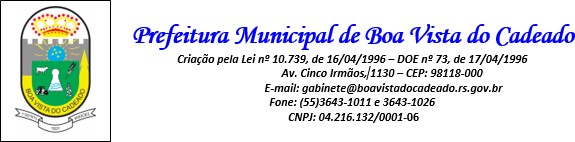 HOMOLOGAÇÃO DAS INSCRIÇÕES NO PROCESSO SELETIVO 9/2022 Inscritos:1 . Aline dos Santos. Boa Vista do Cadeado, 28 de julho de 2022 João Paulo Beltrão dos Santos Prefeito Municipal     